三明学院人事处文件明学院人〔2022〕2号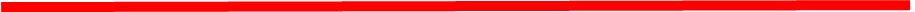 关于邱良云等21位同志转正定级并聘任专业技术职务的通知校内各单位：根据《三明学院专业技术职务聘任制实施办法（修订）》（明院发〔2021〕10号），经2022年3月18日校党委会研究批准，同意邱良云等20位同志转正定级并聘任初级专业技术职务，聘期自2022年2月5日至2025年12月31日止；王苏玉同志转正定级并聘任初级专业技术职务，聘期自2021年11月29日至2024年12月31日止。附件：转正定级、聘任专业技术职务人员名单                                                      人事处                        2022年3月21日 附件：转正定级、聘任专业技术职务人员名单三明学院人事处                          2022年3月21日印发序号姓名性别出生年月毕业时间、院校、专业学位工作部门确认学科、职务1邱良云女1994.10 2018.06、云南师范大学、现当代文学硕士教育与音乐学院中国语言文学、助教2陈文彬男1988.09 2020.01、国立高雄师范大学、美术学硕士艺术与设计学院美术学、助教3陈鸿荣男1990.09 2018.06、福建师范大学、美术学硕士艺术与设计学院美术学、助教4饶沁雨女1993.03 2019.07、西安美术学院、艺术设计硕士艺术与设计学院艺术设计、助教5朱伟芬女1987.04 2011.03、同济大学、运筹学与控制论硕士信息工程学院数学、助教6赵勔雯女1994.11 2020.07、西藏民族大学、新闻与传播硕士文化传播学院新闻与传播、助教7胡映女1996.06 2021.06、福建师范大学、体育教育训练学硕士体育与康养学院体育学、助教8邓然男1996.03 2021.07、福建师范大学、中国近现代史基本问题研究硕士马克思主义学院中国史、助教9芦佩玉女1995.03 2020.07、新疆师范大学、学科教学（思政）硕士马克思主义学院思想政治教育、助教10张杨洋女1994.04 2018.07、福建师范大学、心理健康教育硕士经济与管理学院学生思想政治教育、助教11邱九根男1994.11 2021.06、福州大学、材料工程硕士艺术与设计学院学生思想政治教育、助教12吴善斌男1996.02 2021.07、福建师范大学、环境工程硕士机电工程学院学生思想政治教育、助教13陈华荣男1993.01 2017.07、福建农林大学、生物工程硕士建筑工程学院学生思想政治教育、助教14罗雨婷女1993.02 2018.07、云南农业大学、食品工程硕士建筑工程学院学生思想政治教育、助教15陈锦湖男1995.10 2021.07、厦门大学、建筑学硕士海峡理工学院学生思想政治教育、助教16王纬轩女1992.05 2016.06、辅仁大学、企业管理硕士文化传播学院学生思想政治教育、助教17刘嘉利女1994.10 2021.06、云南大学、法语语言文学硕士海外学院（外国语学院）学生思想政治教育、助教18罗丹女1987.12 2013.09、关西大学、文化交涉学硕士体育与康养学院学生思想政治教育、助教19杨婧颖女1991.04 2018.04、意大利博洛尼亚大学、音乐与戏剧学硕士教育与音乐学院音乐学、助理实验师20吴羽荻女1993.10 2018.06、福建师范大学、基础心理学硕士人事处人事管理、研究实习员21王苏玉女1993.06 2016.06、东南大学、日语学士党政办公室行政管理、研究实习员